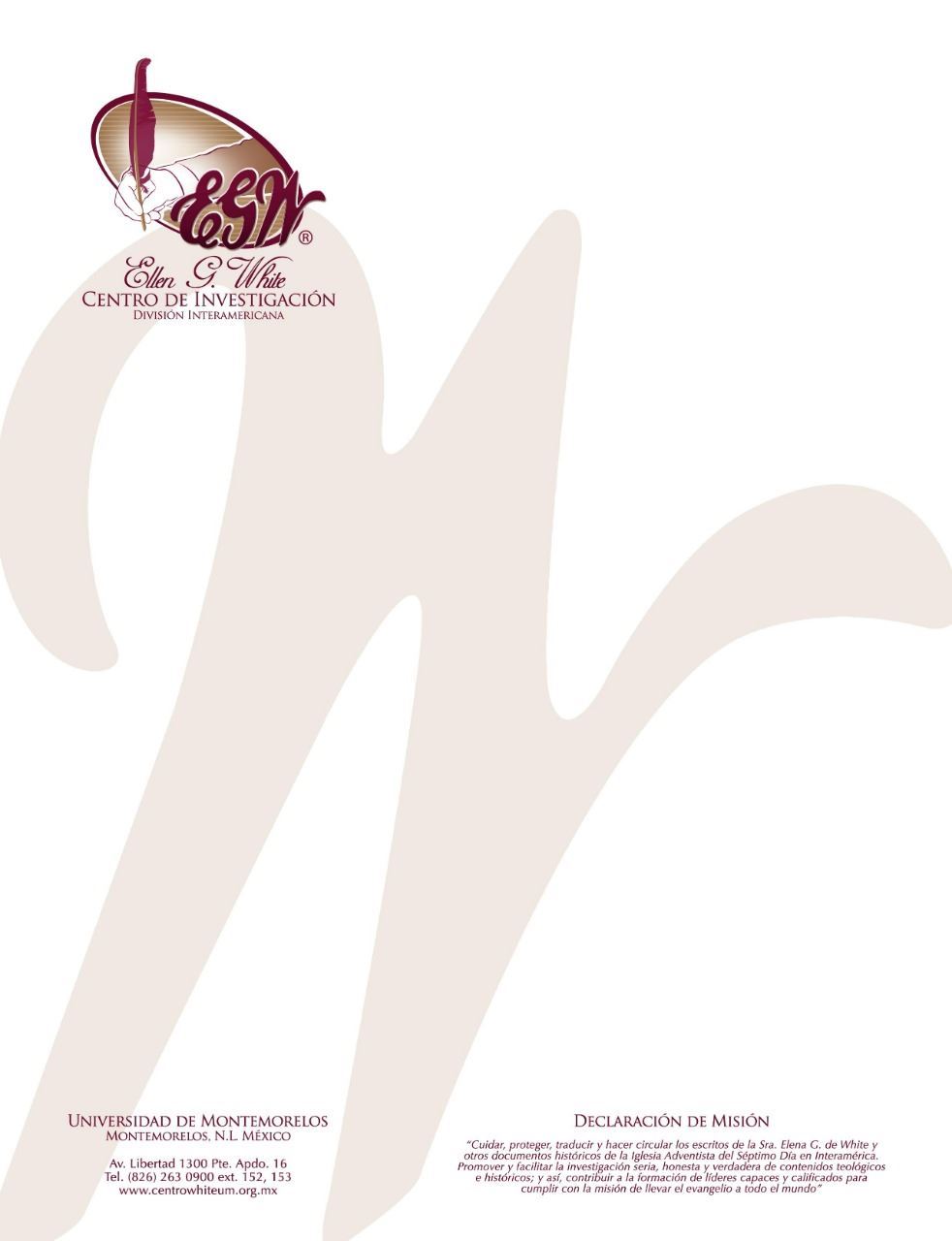 Pregunta 85101 Preguntas acerca de Ellen White y sus Escritos, por William Fagal, p. 189.¿Satanás puede leer nuestra mente?La Sra. White escribió:Satanás no puede leer nuestros pensamientos, pero puede ver nuestras acciones, oír nuestras palabras; y por su antiguo conocimiento de la familia humana, da a sus tentaciones la forma necesaria para sacar partido de los puntos débiles de nuestro carácter. Y con cuánta frecuencia le hacemos saber el secreto de cómo obtener mejor la victoria sobre nosotros. ¡Ojalá pudiéramos dominar nuestras palabras y acciones! Cuán fuertes seríamos si nuestras palabras fuesen tales que no tuviéramos que avergonzarnos de ellas cuando se nos presente su registro en el día del juicio. Cuán diferentes parecerán en el día de Dios, de lo que parecen cuando las pronunciamos. –Review and Herald, febrero 27, 1913 (Mensajes para los jóvenes, 326).